НІКОПОЛЬСЬКИЙ МІСЬКИЙ ГОЛОВАД н і п р о п е т р о в с ь к а   о б л а с т ь	РОЗПОРЯДЖЕННЯ 	20.04.2017                               м.Нікополь                                   № 91-рПро оголошення Подяки міського головиЗа багаторічну працю в ветеранській організації, відданість справі, високий професіоналізм, особистий внесок у патріотичне виховання молоді, активну участь у вирішенні повсякденних проблемних питань ветеранів та з нагоди 75-річчя від дня народження, керуючись статтею 42 Закону України «Про місцеве самоврядування в Україні», оголосити Подяку  міського голови:Виконуючий обов’язкиміського голови							           О.І.Саюк КамишовійЛюбові Павлівні-  голові ради ветеранської організації установ культури Нікопольської міської організації ветеранів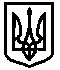 